  Daniel Ferreira Hassel Mendes, M.eProporcionar aos alunos o conhecimento acerca da Gestão Estratégica das Organizações discutindo e aprofundando questões teórico- práticas e capacitando o aluno para a prática, a pesquisa e a visão crítica nesta área de conhecimento.Anápolis, 03 de agosto de 2021.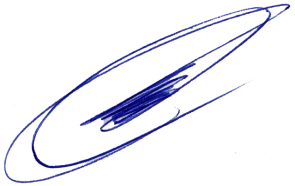 Prof. M.e Daniel Ferreira Hassel MendesPROFESSOR RESPONSÁVEL PELA DISCIPLINA1. CARACTERIZAÇÃO DA DISCIPLINA1. CARACTERIZAÇÃO DA DISCIPLINANome da Disciplina: Estratégias de Gestão e Organização EmpresarialAno/semestre: 2021/2Código da Disciplina: D0078Período:Carga Horária Total: 80h/aCarga Horária Total: 80h/aPré-Requisito: Não se Aplica Co-Requisito: Não se Aplica 2. PROFESSOR3. EMENTAO que é a Administração. Estratégia. A Escola das Relações Humanas. Competidores e Mercados. Abordagem Sistêmica. Oportunidades e Ameaças. Capacidade Estratégica. Teoria Clássica da Administração. Teoria Comportamental. Teoria do Ambiente organizacional. Estratégia em Nível de Negócios. Teoria da contingência estrutural. Direções Estratégicas e Estratégia Corporativa. Estratégia Internacional. Estruturas e Processos.4. OBJETIVO GERAL5. OBJETIVOS ESPECÍFICOS5. OBJETIVOS ESPECÍFICOSUnidadesObjetivos Específicos1 – O que é Administração1- Reconhecer a importância da história e do surgimento da administração.2- Identificar a evolução das teorias administrativas até a atualidade.2 – Estratégia1- Distinguir as características de uma decisão estratégica e a diferença entre a gestão estratégica e operacional.2- Contrastar em diversos níveis, operacional, do negócio e da organização como as prioridades estratégicas podem mudar.3- Reconhecer os termos e nomenclaturas utilizadas quando falamos de estratégia e a sua aplicação em diferentes contextos.3 – Teoria Clássica da Administração1- Identificar as principais funções clássicas da administração que impactaram na elaboração da estrutura organizacional.2- Definir os princípios clássicos da administração.3- Reconhecer a importância das contribuições da Teoria Clássica para o gerenciamento contemporâneo.4 – A Escola das Relações Humanas1- Identificar os principais elementos da Escola das Relações Humanas.2- Comparar as premissas da Teoria das Relações Humanas com os preceitos da Administração Científica.3 - Criticar os avanços e limitações da Escola das Relações Humanas.5 – Teoria do Ambiente Organizacional1- Reconhecer como uma empresa se relaciona com o ambiente externo e como esse ambiente externo influencia em seu gerenciamento.2- Identificar o processo de relacionamento entre uma empresa e seu ambiente externo.3- Relacionar os conceitos de entropia e de sinergia ao analisar o ambiente e a estrutura de uma empresa.6 – Abordagem Sistêmica1- Identificar as principais correntes da abordagem sistêmica na administração.2- Relacionar a teoria geral dos sistemas com a complexidade das organizações.3- Criticar os avanços e as limitações da abordagem sistêmica na administração.7 – Teoria Comportamental1- Identificar quais são os fatores que motivam os trabalhadores.2- Relacionar o comportamento dos trabalhadores com a melhoria do desempenho em suas tarefas.3- Associar a motivação interna dos trabalhadores com o resultado de sua produtividade.8 – Teoria da Contingência Estrutural1- Construir uma percepção de gerenciamento coerente com a situação na qual a empresa está inserida.2- Correlacionar o tamanho da empresa com a sua estrutura e com a tecnologia que ela utiliza para aumentar sua competitividade.3- Identificar como a configuração do ambiente interfere na escolha dos processos e da estrutura da empresa.9 – Estruturas e Processos1- Analisar os principais tipos de estruturas organizacionais e seus pontos fortes e fracos.2- Reconhecer como os processos organizacionais (como sistemas de planejamento e metas de desempenho) precisam ser planejados para se adequarem às circunstâncias nas quais as estratégias são adotadas.3- Discutir o impacto dos tipos de estrutura na definição de estratégia e processos.10 – Estruturas Organizacionais1- Desenvolver a análise interna de uma organização.2- Realizar a análise externa de uma organização.3- Analisar a situacional do modelo de gestão e de identificação de problemas.11 – Competidores e Mercados1- Identificar as melhores oportunidades para investimento.2- Reconhecer o que são fatores críticos para o sucesso.3- identificar competidores e como se posicionam competitivamente no mercado.12 – Oportunidades e Ameaças1- identificar, frente a uma análise bem estruturada, quais são as oportunidades que o segmento possui ou qual é o diferencial que a empresa pode desenvolver para ofertar aos clientes.2- Reconhecer as ameaças que podem não só impactar a empresa, mas todo o segmento, com entregas diferenciadas do modelo até então predominante no mercado.13 – Capacidade Estratégica1- Diferenciar os elementos de capacidade estratégica nas empresas, como recursos, competências e, sobretudo, a dinâmica de evolução desses elementos perante aos cenários.2- Identificar os termos e definições utilizadas quando se trata de capacidade estratégica.3- Reconhecer a importância da contínua evolução na busca pela eficiência nos custos.14 – Estratégias em Nível de Negócios1- Explicar as bases para alcançar a vantagem competitiva em termos de rotas do relógio estratégico.2- Avaliar o quanto essas rotas podem fornecer uma vantagem competitiva sustentável.3- Relacionar competição e colaboração.15 – Direções Estratégicas e Estratégia Corporativa1- identificar direções alternativas para a estratégia, incluindo inserção ou consolidação em mercados, desenvolvimento de produtos, desenvolvimento e diversificação de mercado2- Reconhecer quando a diversificação é uma estratégia de crescimento efetiva16 – Estratégia Internacional1- Identificar as fontes de vantagem competitiva na estratégia internacional, por meio da terceirização global e da exploração de fatores locais incorporados pelo Diamante de Porter.2- Analisar os méritos relativos aos diferentes modelos de entrada no mercado, incluindo joint ventures, licenciamentos e investimentos estrangeiros diretos.6. HABILIDADES E COMPETÊNCIASRelacionar os conceitos de eficiência e efetividade dentro do universo empresarial. Distinguir os quatro tipos principais de estratégia internacional. Distinguir as estratégias de diversificação (relacionadas e não relacionadas) e identificar as condições sob as quais elas funcionam melhor. Distinguir o que são informações ou dados de relevância nas análises de mercado para identificação das oportunidades ou ameaças em um estudo de ambiente.7. CONTEÚDO PROGRAMÁTICO7. CONTEÚDO PROGRAMÁTICO7. CONTEÚDO PROGRAMÁTICO7. CONTEÚDO PROGRAMÁTICOSemanaTítulo do ConteúdoEstratégia de ensino-aprendizagemAulaTeórica/Prática1Aula 1 - O que é AdministraçãoUnidades de aprendizagemVídeo de apresentaçãoFórum de dúvidasTeórica1Aula 2 - EstratégiaUnidades de aprendizagemVídeo de apresentaçãoFórum de dúvidasTeórica2Aula 3 - Teoria Clássica da AdministraçãoUnidades de aprendizagemMentoriaFórum de dúvidasTeórica2Aula 4 - A Escola das Relações HumanasUnidades de aprendizagemMentoriaFórum de dúvidasTeórica3Aula 5 - Teoria do Ambiente OrganizacionalUnidades de aprendizagemVideoaulaProva on-line AFórum de dúvidasTeórica3Aula 6 - Abordagem SistêmicaUnidades de aprendizagemVideoaulaProva on-line AFórum de dúvidasTeórica4Aula 7 - Teoria ComportamentalUnidades de aprendizagemMentoriaFórum de dúvidasTeórica4Aula 8 - Teoria da Contingência EstruturalUnidades de aprendizagemMentoriaFórum de dúvidasTeórica5Prova - 1ªVAProva - 1ªVATeórica6Aula 9 - Estruturas e ProcessosUnidades de aprendizagemEstudo em pares – Supere-seFórum de dúvidasTeórica6Aula 10 - Estruturas OrganizacionaisUnidades de aprendizagemEstudo em pares – Supere-seFórum de dúvidasTeórica7Aula 11 - Competidores e MercadosUnidades de aprendizagemMentoriaWebinarFórum de dúvidasTeórica7Aula 12 - Oportunidades e AmeaçasUnidades de aprendizagemMentoriaWebinarFórum de dúvidasTeórica8Aula 13 - Capacidade EstratégicaUnidades de aprendizagemVideoaulaProva on-line B Fórum de dúvidasTeórica8Aula 14 - Estratégias em Nível de NegóciosUnidades de aprendizagemVideoaulaProva on-line B Fórum de dúvidasTeórica9Aula 15 - Direções Estratégicas e Estratégia CorporativaUnidades de aprendizagem
MentoriaFórum de dúvidasTeórica9Aula 16 - Estratégia InternacionalUnidades de aprendizagem
MentoriaFórum de dúvidasTeórica10Prova – 3ª VAProva – 3ª VATeórica8. PROCEDIMENTOS DIDÁTICOSA disciplina, cuja duração é de 10 semanas letivas, é estruturada a partir da seguinte modelagem:• 16 unidades de aprendizagem, incluindo atividades de fixação, distribuídas pelas semanas letivas;• 1 vídeo de apresentação com o professor da disciplina na semana 1;• 2 vídeos, alternados nas semanas 3 e 8, em que o professor apresenta os aspectos centrais das atividades em estudo e oferece orientações de estudo;• 4 mentorias alternadas nas semanas:  2, 4, 7 e 9, nas quais é gerada maior proximidade com o aluno, respondendo dúvidas quanto ao conteúdo estudado e alargando as perspectivas sobre as habilidades e competências a serem desenvolvidas;• provas on-line nas semanas 3 e 8, cuja nota é referente a 2ª VA;• programa Supere-se de retomada de conteúdos e recuperação de notas nas semanas 6 e 7;• provas nas semanas 5 e 10, 1ª VA e 3ª VA.9. ATIVIDADE INTEGRATIVA Não se Aplica.10. PROCESSO AVALIATIVO DA APRENDIZAGEMDevido ao contexto de combate à pandemia de COVID-19, neste semestre as avaliações ocorrerão todas em ambiente virtual de aprendizagem. Desta forma, as Verificações de Aprendizagem estarão disponíveis nas seguintes semanas da disciplina: Semana 3 - Prova on-line A (2ªVA); Semana 5 - 1ªVA; Semana 8 - Prova on-line B (2ªVA); Semana 10 - 3ª VA.
Os valores das avaliações são: Prova on-line A (2ª VA) - 50 pontos; Prova de 1ªVA - 100 pontos; Prova on-line B (2ªVA) - 50 pontos; Prova de 3ª VA - 100 pontos.
Após a 1ª verificação de aprendizagem, acontece o Programa Supere-se. Nele, por meio da aplicação da Metodologia Ativa, os estudantes são convidados a participarem de estudos em grupo com seus pares, revisando o conteúdo até ali ministrado. Para cada grupo, são destinados alunos para exercerem o papel de líder e monitor. Após um período de 14 dias, são aplicadas novas avaliações, permitindo a recuperação da nota até ali alcançada. Trata-se de uma proposta inovadora que busca promover a interação entre os discentes dos cursos EAD, gerando aprendizagem de maneira humanizada e colaborativa.
Todas as avaliações propostas – 1ª, 2ª e 3ª verificações de aprendizagem – ocorrem uma vez no decorrer da oferta de uma disciplina, a qual dura 10 semanas letivas. A nota mínima para aprovação é 60. Os resultados obtidos pelo acadêmico são disponibilizados na sala de aula virtual, na área do aluno e no sistema acadêmico Lyceum, havendo integração e atualização periódica dos três ambientes virtuais.11. BIBLIOGRAFIA Básica:BATEMAN, T. S. Administração. 2. ed. Porto Alegre: AMGH, 2012. 408 p. (Série A). E-book. ISBN 9788580550818.CLEGG, S.; KORNBERGER, M.; PITSIS, T. Administração e organizações. 2. ed. Porto Alegre: Bookman, 2010. 672 p. E-book. ISBN 9788577807864.JONES, G. R.; GEORGE, J. M.  Administração contemporânea. 4. ed. Porto Alegre: McGraw-Hill, 2008. 778 p. E-book. ISBN 9788586804724.Complementar:CHIAVENATO, Idalberto. Fundamentos de Administração. São Paulo: Grupo GEN, 2021. E-book. 9788597027549. Disponível em: https://integrada.minhabiblioteca.com.br/#/books/9788597027549/. Acesso em: 17 ago. 2022.CERTO, S. Supervisão: conceitos e capacitação. 6. ed. Porto Alegre: McGraw-Hill, 2009. 561 p. E-book. ISBN 9788577260690.FLATLEY, M.; RENTZ, K.; LENTZ, P. Comunicação empresarial. 2. ed. Porto Alegre: McGraw-Hill, 2014. 360 p. (Série A). E-book. ISBN 9788580554571.HILLIER, F. S.; HILLIER, M. S. Introdução à ciência da gestão: modelagem e estudos de caso com planilhas eletrônicas. 4. ed. Porto Alegre: McGraw-Hill, 2014. 640 p. E-book. ISBN 9788580553369.OLIVEIRA, Djalma de Pinho Rebouças D. Teoria geral da administração: edição compacta, 2ª edição. São Paulo: Grupo GEN, 2012. E-book. 9788522474998. Disponível em: https://integrada.minhabiblioteca.com.br/#/books/9788522474998/. Acesso em: 17 ago. 2022.